ВНИМАНИЕ! РАСПИСАНИЕ ПРЕДВАРИТЕЛЬНОЕ – ВОЗМОЖНЫ ИЗМЕНЕНИЯ!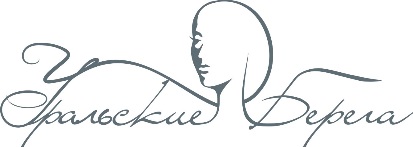 23 марта 2021 года Евро-Азиатский Чемпионат профессионального мастерства по нейл-дизайну «Уральские берега»Регистрация – 23 марта с 9:00 Уральский центр развития дизайна, Горького, 4аНаграждение: 23 марта с 18.30№ СТАРТАНОМИНАЦИЯСТАТУСВР. РАБОТЫЖЕРЕБЬЕВКА НЕЙЛ-ЧЕККОНКУРСЖЮРИФОТО, ДЕФИЛЕ№ СТАРТАНОМИНАЦИЯСТАТУСВР. РАБОТЫЖЕРЕБЬЕВКА НЕЙЛ-ЧЕККОНКУРСЖЮРИФОТО, ДЕФИЛЕI старт10-00Классический маникюр  Мастер 30 мин10.00-10.1010:10-10:4010:40-10:5510.55I старт10-00Классический маникюр  Юниор35 мин10.00-10.109:10-10:4510:40-10:5510.55II старт11:25Классический маникюр  Мастер 30 мин11:25-11:5512:00-12:1512:15-12:3012:30III старт13:00Гелевая роспись на натуральных ногтях. Тема: «Весна на кончиках ногтей»Мастер35 мин13:00-13:1513:15 -13:5013:55-14:1014:10III старт13:00Гелевая роспись на натуральных ногтях. Тема: «Весна на кончиках ногтей»  Юниор40 мин13:00-13:1513:15-13:5513:55-14:1014:10IV стартПедикюр. Салонное декоративное покрытие гель-лакомБез разделения40 мин14:20-15:3015:30-16:1016:10-16:2516:25VI старт10:00Фристайл. Тема: «Копилка»   без разделениядом. работа10:00готовая работа--VI старт10:00Роспись на типсах. Тема: «Черно-белое кино»  без разделениядом. работа10:00готовая работа--